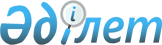 О внесении изменений в решение акима села Изобильное от 19 мая 2010 года № 5 "О переименовании улиц села Изобильное Ерейментауского района"Решение акима села Изобильное города Степногорска Акмолинской области от 26 июня 2014 года № 4. Зарегистрировано Департаментом юстиции Акмолинской области 28 июля 2014 года № 4295      Примечание РЦПИ.

      В тексте документа сохранена пунктуация и орфография оригинала.

      В соответствии Законом Республики Казахстан от 23 января 2001 года «О местном государственном управлении и самоуправлении в Республике Казахстан» аким села Изобильное РЕШИЛ:



      1. Внести в решение акима села Изобильное от 19 мая 2010 года № 5 «О переименовании улиц села Изобильное Ерейментауского района» (зарегистрировано в Реестре государственной регистрации нормативных правовых актов № 1-9-153, опубликовано 22 мая 2010 года в газетах «Ереймен», «Ерейментау») следующие изменения:



      заголовок изложить в следующей редакции:



      «О переименовании улиц села Изобильное»;



      абзац 1 пункта 1 изложить в следующей редакции:



      «1. Переименовать улицы села Изобильное:».



      2. Контроль за исполнением настоящего решения оставляю за собой.



      3. Настоящее решение вступает в силу со дня государственной регистрации в Департаменте юстиции Акмолинской области и вводится в действие со дня официального опубликования.      И.о. акима

      села Изобильное                            Р.Сулейменова      «СОГЛАСОВАНО»      Руководитель государственного

      учреждения «Отдел архитектуры

      и градостроительства

      города Степногорска»                       К.Жумабаев      Руководитель государственного

      учреждения «Отдел культуры

      и развития языков

      города Степногорска»                       И.Ковцур
					© 2012. РГП на ПХВ «Институт законодательства и правовой информации Республики Казахстан» Министерства юстиции Республики Казахстан
				